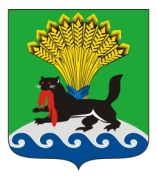 РОССИЙСКАЯ ФЕДЕРАЦИЯИРКУТСКАЯ ОБЛАСТЬИРКУТСКОЕ РАЙОННОЕ МУНИЦИПАЛЬНОЕ ОБРАЗОВАНИЕАДМИНИСТРАЦИЯПОСТАНОВЛЕНИЕот «_30__»_____09________ 20_21_г.						      №_517____О подготовке и проведении штабной тренировки по гражданской обороне на территории Иркутского районаВ целях качественной подготовки органов управления, сил и средств муниципального звена Иркутского района территориальной подсистемы Единой государственной системы предупреждения и ликвидации чрезвычайных ситуаций к выполнению возложенных на них задач и полномочий в пределах своей компетенции по защите населения и территорий Иркутского района при возникновении опасностей при военных конфликтах или вследствие этих конфликтов, а также при чрезвычайных ситуациях природного и техногенного характера, в целях организации проведения  штабной тренировки по гражданской обороне по теме: «Организация и ведение гражданской обороны на территории Российской Федерации», в соответствии с Распоряжением Губернатора Иркутской области от 22 сентября 2021 года № 304-р «Об организации проведения штабной тренировки по гражданской обороне на территории Иркутской области и мероприятий Месячника гражданской обороны в 2021 году в Иркутской области», руководствуясь статьями 39, 45, 54 Устава Иркутского районного муниципального образования, администрация Иркутского районного муниципального образования ПОСТАНОВЛЯЕТ:1. Провести на территории Иркутского района штабную тренировку по гражданской обороне 6 октября 2021 года.2. Учебными целями определить:1) отработка вопросов организации управления, проверка готовности органов управления и сил муниципального звена Иркутского района территориальной подсистемы Единой государственной системы предупреждения и ликвидации чрезвычайных ситуаций (далее – ТП РСЧС) и гражданской обороны (далее – ГО) к практическим действиям по выполнению мероприятий при ведении ГО, а также в ходе ликвидации по вопросам организации выполнения мероприятий при ведении ГО и ликвидации ЧС;3) совершенствование слаженности действий органов управления и сил муниципального звена Иркутского района ТП РСЧС и ГО, повышение эффективности их применения при ведении ГО и проведении аварийно-спасательных и других неотложных работ в очагах поражения (зонах ЧС).3. Местами проведения штабной тренировки определить пункты постоянного размещения и условные очаги поражения (зоны чрезвычайных ситуаций). 4. К участию в тренировке привлечь:1) глав муниципальных образований Иркутского района;2) работников МКУ «Служба по вопросам гражданской обороны и предупреждению чрезвычайных ситуаций Иркутского районного муниципального образования» (далее - МКУ «Служба ГО и ЧС ИРМО»);3) комиссию по чрезвычайным ситуациям и пожарной безопасности администрации Иркутского района;4) эвакуационную (эвакоприемную) комиссию Иркутского районного муниципального образования;5) силы РСЧС и ГО Иркутского района;6) организации, отнесенные к категории по гражданской обороне.5. Директору МКУ «Служба ГО и ЧС ИРМО»:1) подготовить организационно – распорядительные и учебно - методические документы по тренировке и довести их до участников не позднее 01 октября 2021 года.;2) обеспечить готовность единой дежурно-диспетчерской службы Иркутского района к получению учебных сигналов и вводных по тренировке, оповещению руководящего состава, а также сил РСЧС и ГО Иркутского района;3) в ходе тренировки организовать представление информации в Главное управление МЧС России по Иркутской области о проведении мероприятий в соответствии с регламентами сбора и обмена информации в области гражданской обороны.6. Главе Гороховского муниципального образования организовать практическое развертывание приемного эвакуационного пункта (ПЭП № 3) на  территории муниципального образования. 7. Руководителям приемных эвакуационных пунктов (далее - ПЭП) Иркутского района обеспечить готовность к практическому развертыванию ПЭП.8. Рекомендовать руководителям МУ МВД России «Иркутское», ОГБУЗ «Иркутская районная больница», ОГБУЗ «Иркутская станция скорой помощи», ОГБУ «Иркутская районная станция по борьбе с болезнями животных», ОГБУ «Пожарно - спасательная служба Иркутской области»,           «1 пожарно-спасательный отряд Федеральной противопожарной службы Главного управления МЧС России по Иркутской области», в соответствии с организационными указаниями по подготовке и проведению тренировки по гражданской обороне Министерства Российской Федерации по делам гражданской обороны, чрезвычайным ситуациям и ликвидации последствий стихийных бедствий по подготовке и проведению штабной тренировки по гражданской обороне от 6 сентября 2021 года № 43-5284-11, в ходе проведения тренировки организовать смотр готовности аварийно-спасательных формирований и нештатных формирований по обеспечению выполнения мероприятий по гражданской обороне.9. Опубликовать настоящее постановление в газете «Ангарские огни» и разместить в информационно-телекоммуникационной сети «Интернет» на официальном сайте Иркутского районного муниципального образования www.irkraion.ru.10. Контроль за исполнением настоящего постановления возложить на первого заместителя Мэра района. Мэр района						          Л.П. ФроловЛИСТ СОГЛАСОВАНИЯк проекту постановления:«О подготовке и проведении штабной тренировки по гражданской оборонена территории Иркутского района»ПОДГОТОВИЛ:ВИЗА СОГЛАСОВАНИЯ:Администрацией Иркутского района, в лице начальника правового управления Остапенко Д.М, в соответствии с п. 2 ст. 6 ФЗ от 25.12.2008г. № 273-ФЗ «О противодействии коррупции» и подпунктом 3 п.1 ст. 3 ФЗ от 17.07.2009г. №172-ФЗ «Об антикоррупционной экспертизе нормативных правовых актов и проектов нормативных правовых актов» проведена экспертиза согласуемого проекта нормативно-правового акта в целях выявления в нем положений, способствующих созданию условий для проявления коррупции.       ЗАКЛЮЧЕНИЕ:       В согласуемом проекте нормативно-правового акта не выявлены положения, способствующие созданию условий для проявления коррупции.«__»_________ 20__ г.                                                                                          Д.М. Остапенко       СПИСОК РАССЫЛКИ:В дело - 1 экз.Дума Иркутского района - 1 экз.МКУ «Служба ГО и ЧС ИРМО» - 1 экз.Редакция «Ангарские огни» - 1 экз.Правовое управление - 1 экз.Отдел по информационной политике – 1 экз.МУ МВД России «Иркутское» - 1 экз.ОГБУЗ «Иркутская районная больница» - 1 экз.ОГБУЗ «Иркутская станция скорой помощи» -  1 экз.ОГБУ «Иркутская районная станция по борьбе с болезнями животных» -  1 экз. ОГБУ «Пожарно-спасательная служба Иркутской области» -  1 экз.           «1 пожарно-спасательный отряд Федеральной противопожарной службы Главного управления МЧС России по Иркутской области» -  1 экз.Заместитель директора - начальник отдела ГО МКУ Служба ГО и ЧС ИРМО» «___»_________20______г._________________                        В.А. СусоеваПервый заместитель Мэра района «___»_________20______г._________________	                    И.В. Жук                   Директор МКУ «Служба ГО и ЧСИРМО»«___»_________20______г._________________                 О.В. ФедотовНачальник правового управления«___»_________20______г.                _________________                        Д.М. Остапенко